БІЛОЦЕРКІВСЬКА МІСЬКА РАДАКИЇВСЬКОЇ ОБЛАСТІР І Ш Е Н Н Явід 01 грудня  2016 року                                                                              № 352-20-VIIм.Біла ЦеркваПро затвердження міської комплексної Програми розвитку фізичної культури і спорту міста Біла Церква на 2017 – 2021 роки            Розглянувши звернення депутата міської ради Гончаренка Ю.А. від 28 листопада  2016 року № 55,  відповідно до ст. 26 Закону України «Про місцеве самоврядування в Україні», Закону України «Про фізичну культуру і спорт», міська рада вирішила:	1.  Затвердити міську комплексну Програму розвитку фізичної культури і спортуміста Біла Церква на 2017 – 2021 роки (далі Програма) згідно  з додатком.	2. Міському фінансовому управлінню міської ради  під час формування міського бюджету на відповідні роки передбачити видатки на фінансування Програми в межах можливостей бюджету.	3. Контроль за виконанням рішення покласти на постійну комісію міської ради з питань освіти, науки, культури, мови, прав національних меншин, міжнародного співробітництва, інформаційної політики, молоді, спорту та туризму, соціального захисту, охорони здоров’я, материнства та дитинства.Міський голова                                                           Г.А.Дикий                                          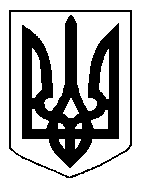 